 «ПРЕКРАСНОЕ ВОКРУГ НАС»..живописные места  родного краяМКОУ «Ванашимахинская СОШ им.С.Омарова».Автор работы: ученица 10 класса Гаджиева СаидаРуководитель:учитель биологии Магомедова Басират А.Почтовый адрес: 368510 , Республика Дагестан,Сергокалинскийрайон,с.ВанашимахиМежду дикими горными скалами Горного Дагестана и Прикаспийскою равниною тянутся узкою полосою лесистые холмы.  Ая-какинское  ущелье одна из живописных мест. Невысокие горы, ущелья, некрутые подъёмы - вот главные черты здешнего ландшафта.Первое село , попадающий в этой очаровательной местности, это Ванашимахи. Селение Ванашимахи Сергокалинского района   образовалась примерно 250-300 лет тому назад, как хутор урахинцев под названием « к!елла х!аркьла ургала» (между двумя речками). По рассказам стариков место, где в настоящее время расположено селение Ванашимахи, было покрыто густым лесом. Сохранились первые сведения о первых переселенцах Ванашимахи. Первыми переселенцами были жители селения Урахи – Милих Нурбаганд, Омалла Мутай, Омалла Муртузали, Идрисов Гасан, Шарипов Алибей. В начале они приходили сюда, чтобы использовать хорошие пастбищные поля и заготовлять корм для скота. Из урахинских местностей самым красивым и лучшим местом для жизни многие урахинцы считают Ванашимахинские земли. С наступлением весенних полевых работ они уходили из  Урахи. Урахинское общество было недовольно такими кочевниками, порой запрещало им кочевать. Через некоторое время они переселились на постоянное жительство. Переселенцы назвали свой хутор в начале « Ая-кака», а потом «Двуречье». Увидев выгодные условия для содержания скота, сюда потянулись Омаров Муртузали, Гасанакай Аликади и другие. Несмотря на запрет общества, Алиших, Мутай, Нурбаганд через некоторое время переселились на постоянное жительство, где имелись хорошие пастбища для скота, хорошие плодородные поля и долины, много речушек и густой лес. До сих пор пожилые урахинцы называют к!елла хьаркьла ургабти ( живущие между двумя речками). Одна из речек течёт по ущелью Ая-кака, а другая по ущелью Аялизи и Ванашимахи. Тогда урахинское общество обложила переселенцев подушным налогом: 50 копеек в год с каждого взрослого. Но за это время по разным причинам, с увеличением поселян, увеличивался и взимаемый налог в пользу урахинского общества. Джамаат хутора решил обратиться с просьбой об освобождении подушного налога к Наибу, который находился в Левашах. Наиб ответил с письмом урахинскому Кадию, где и запретил взимание налога. После такого указания наиба переселенцы начали окончательно осваиваться и строится. С течением времени стали переселенцы осваивать окружающие долины рек.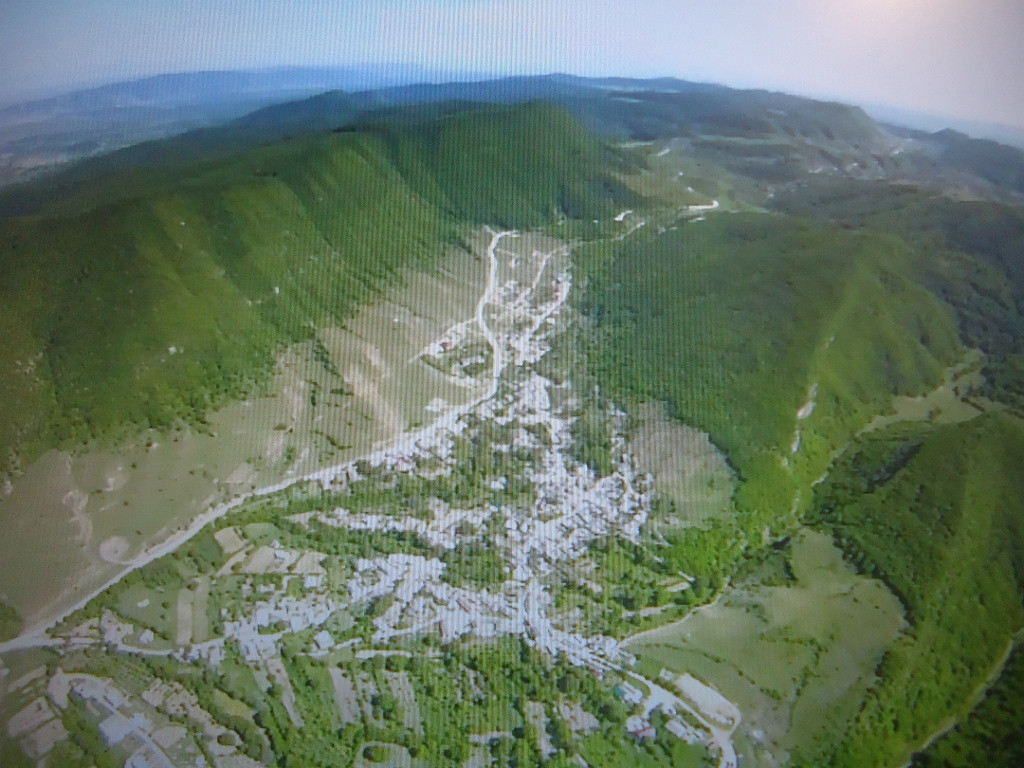 1.На северо-востоке возвышается цепь Карамуза у самого начало которой находится гора Батурша –муза, в виде огромной сопки, покрытая густым лесом. За этой горой на горизонте видно Каспийское море. Когда-то на этой горе была крепость. В начале  20 века здесь можно было увидеть оборонительные стены толщиной до 1,5-2 метров. По преданию эта крепость была осаждена восками татаро-монгольского завоевателя Тамерлана в 13-14вв.и разрушена. Жители этого села, оставшиеся в живых обосновали поселение Мюрего. Напротив этой горы расположен склон, называемый Валк1ола ши, где был лагерь Тимура. Дорога вдоль хребта ведёт в Урахи.2.Одна из  самых живописных мест это Хамхабарцла къада. Согласно легенде когда-то это ущелье было очень узким, что там застрял осёл. В глубине оврага журчит ручей. Дорога тут идёт зигзагами. Справа  расположен  высокий  хребет Уракила. Ручей берет начало у скал. Вода в ручьё прозрачная. Скалы, между которыми он течет, почти отвесны.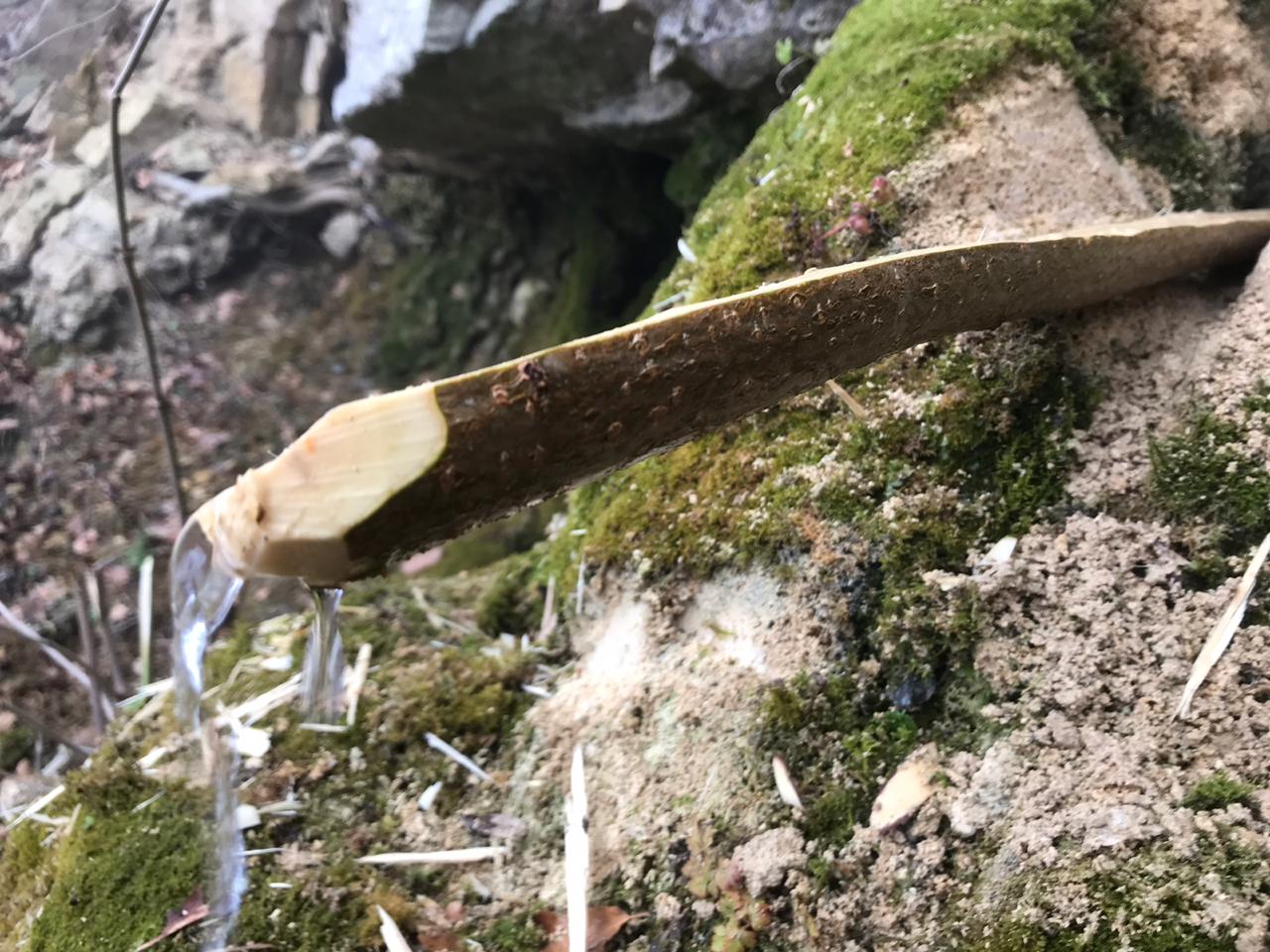 3.Один  из самых необычных  является следующая легенда  связанная с большим камнем, который находится в глубине лесу ,в ущелье «Бубх1я гьалала»Говорят что этот  камень отличается от других  каменей не только по величине, но и по происхождению. По рассказам стариков этот камень упал с горы ,в далекие времена. Поговаривают ,что этот  упал прямо на отряд  Надир-шаха, окружённый  отрядом  Даргинцев. Отряд Надир-шаха не хотел сдаваться. Ведь у них  с собой имелись военные трофеи,  награбленное  в южном Дагестане .Глава  отряда  сказал им, что он сохранит им жизнь , если они вернут награбленное золото бедным людям  южного Дагестана, но он получил отказ. Как  только глава услышал отказ ,на западный склон  горы  ударила молния , и огромный  камень    покатился со склона вниз. Камень по пути  уничтожал все на своём  пути. В том  числе  он уничтожил отряд жадных  захватчиков. Глава Ванашимахинцев приказал своим людям закопать всё проклятое золото в землю, а сверху поставили тот самый огромный камень, чтобы никто не смог взять золото. Я надеюсь, что клад останется нетронутым в будущем. С тех пор Ванашимахинцы стали называть  «Кьонъи шури» в переводе на русский означает «Сундук камень»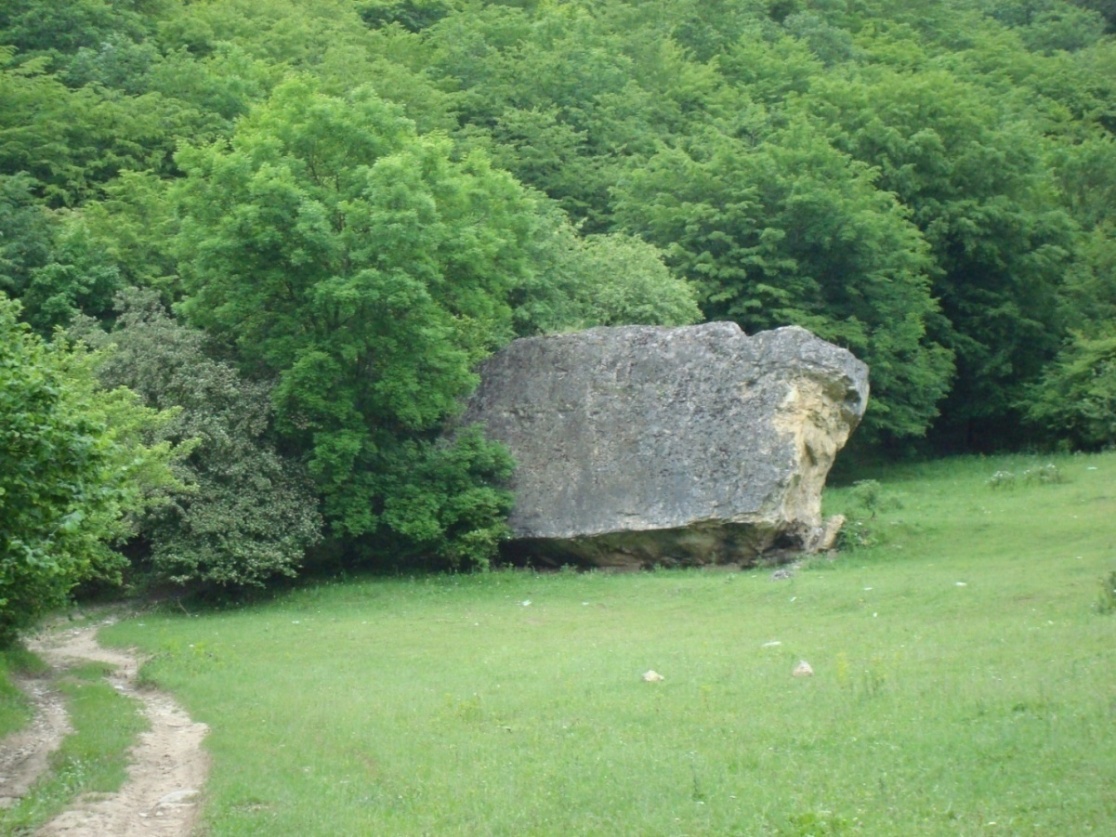 4 . На реке « Кака-озень» находится родник, над которым зимой поднимается пар, а летом, наоборот, вода становится холодной. Воду этого родника                   « Ванашин»  стали использовать при ревматических заболеваниях.                 Это  источник серной воды, используемый урахинцами как  лечебную  воду. Воду этого родника « Ванашин»  грели в специальных котлах и принимали ванны. Как утверждают старики от названия этого родника, и произошло название село    «Ванашимахи».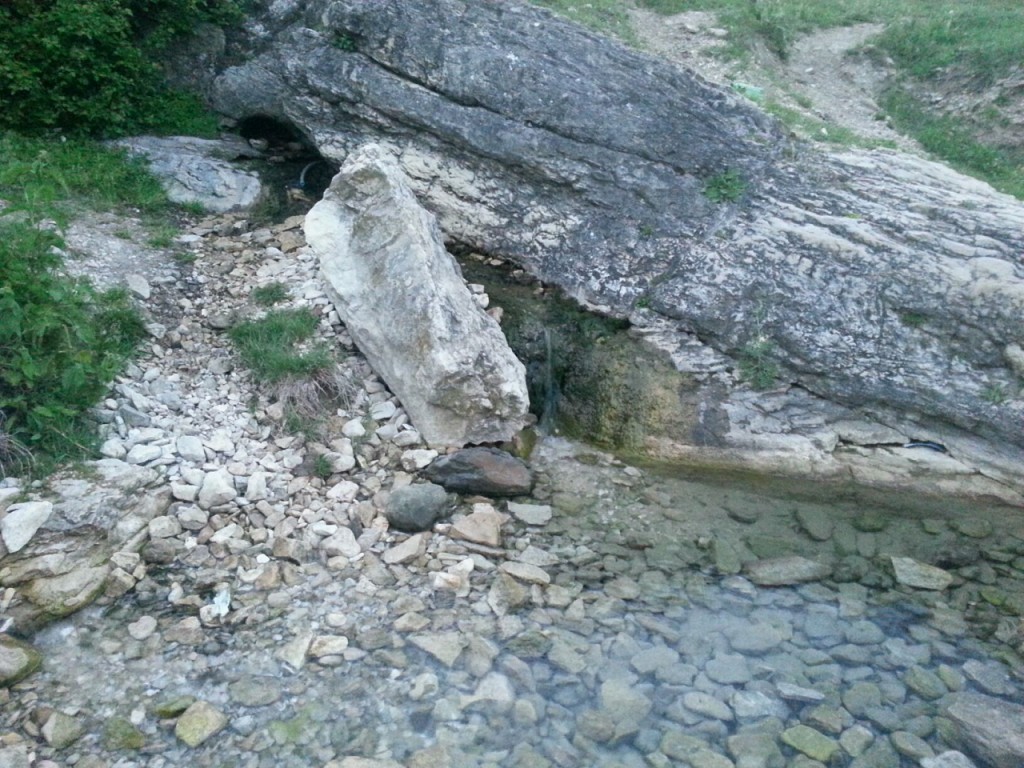 5.На севере протянулась горная цепь луг1яйла бях1.На склоне горы есть пещера. Старожилы говорят, что она имеет выход около с.Губден(30 км).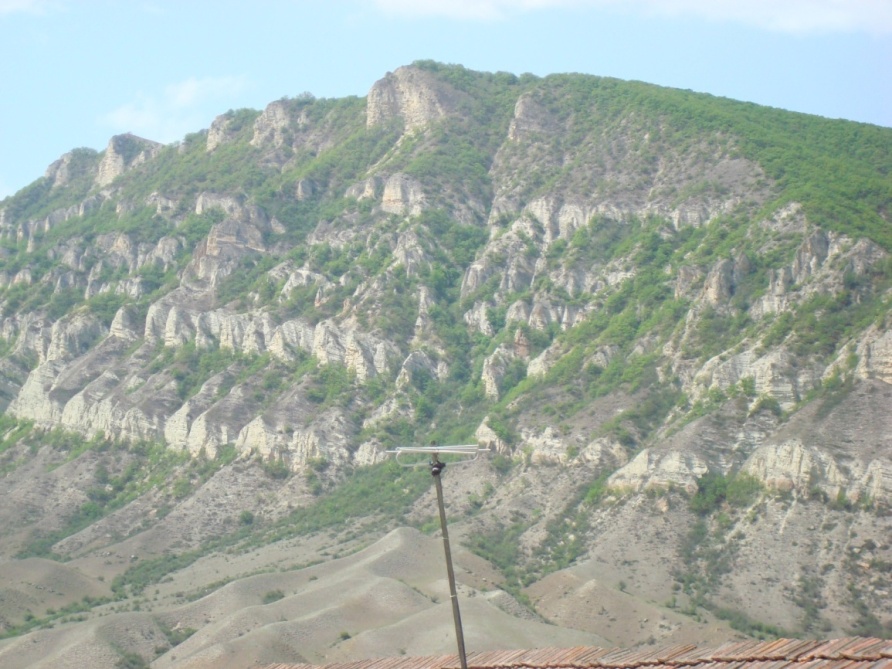 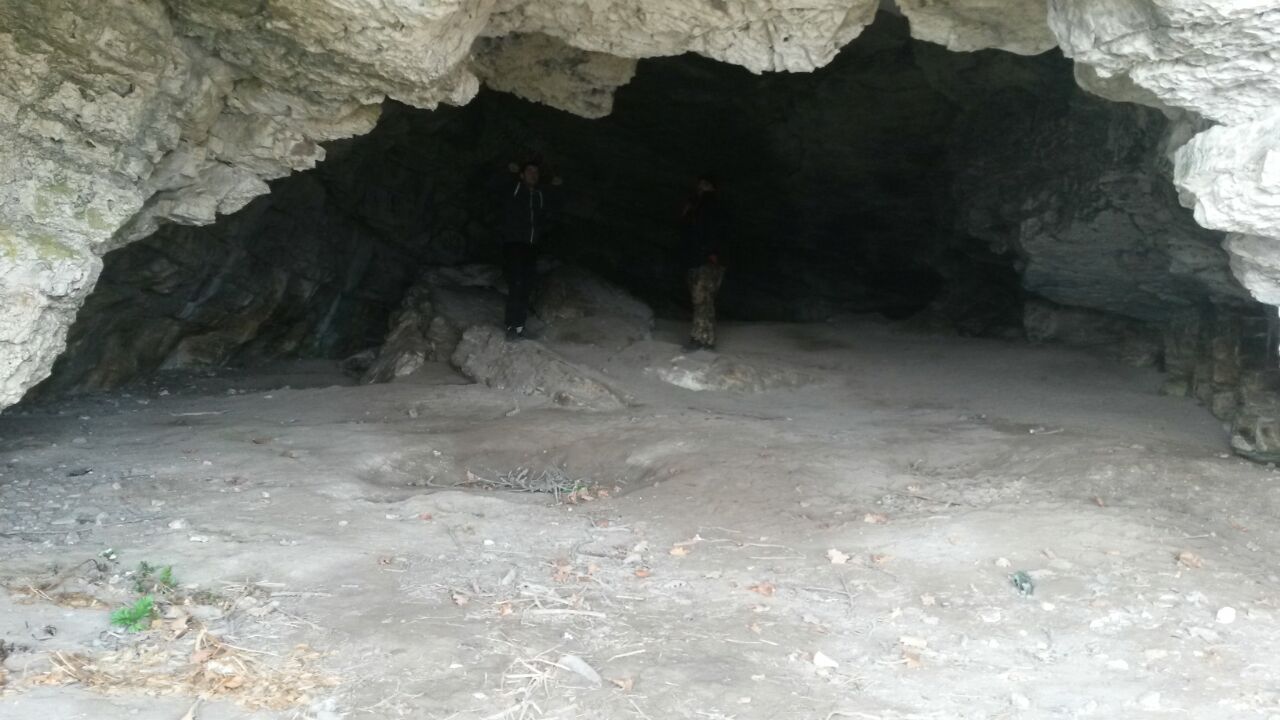 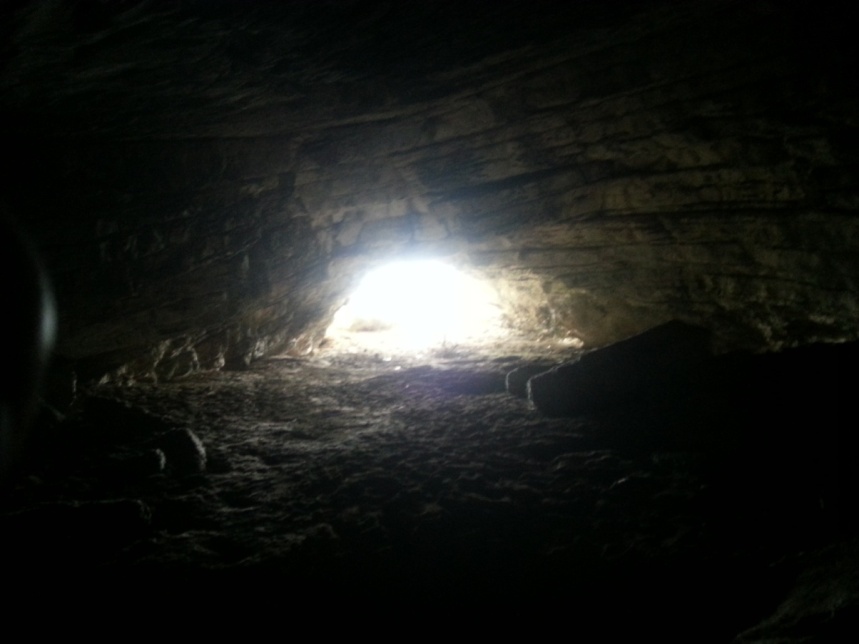 6.Поселение Издаглаши. В этом селе правила княжна-Издаг. Окружающие селения восстали против княжны и отвели воду. Жители поселения переселились в Урахи. Княжна,  говорят, умерла от жажды и голода. По сообщениям старожилов об этом написано в урахинских летописях. Но книги были уничтожены в 30годы  ХХ в.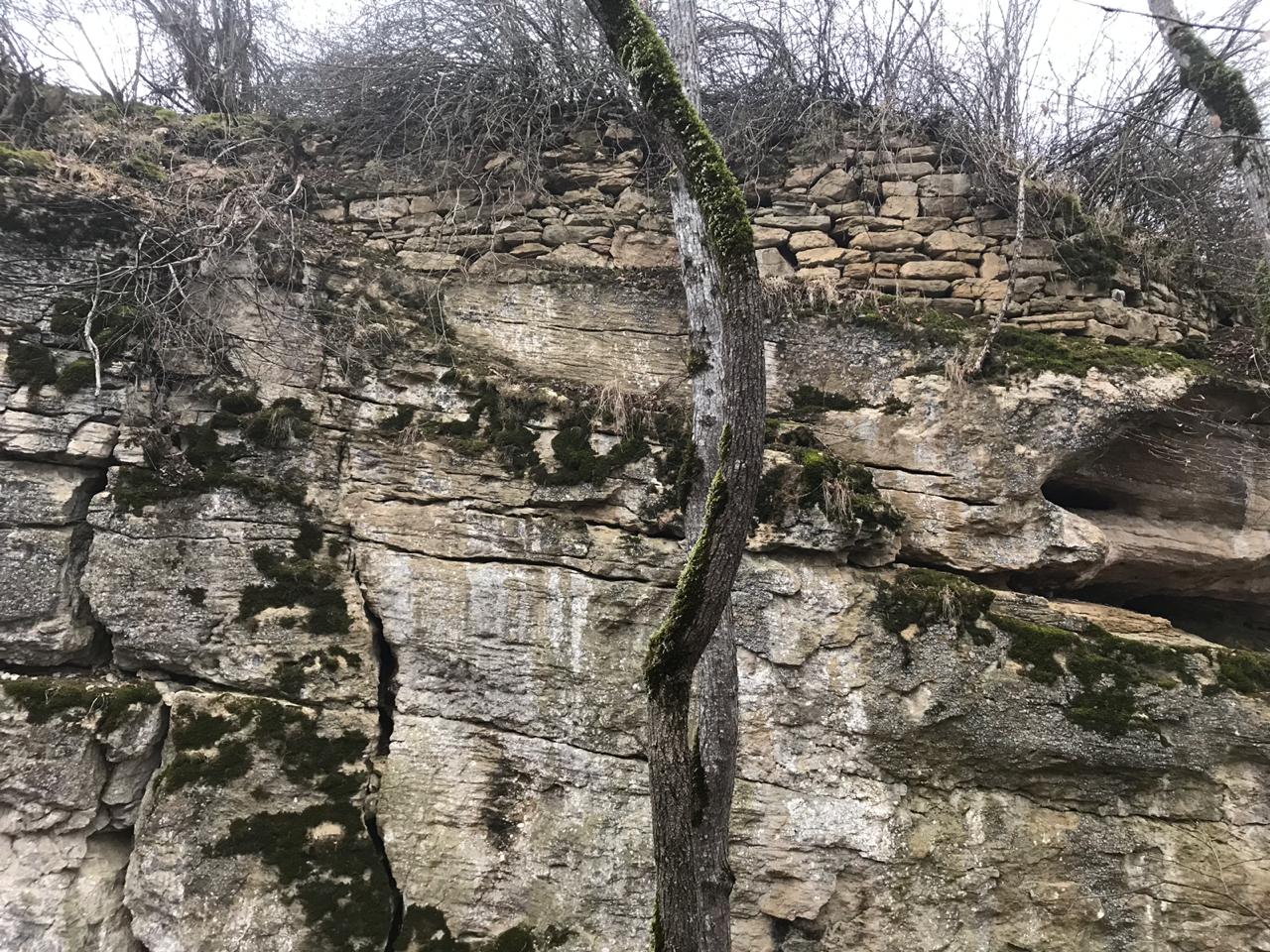 Список использованной литературы.1.«Урахи и урахинцы» У.Улакаев.2.«Сергокалинскому району 80 лет» Ахмедпаша Рашидов.3.«Моё село и сельчане» библиотечный фонд с.Ванашимахи